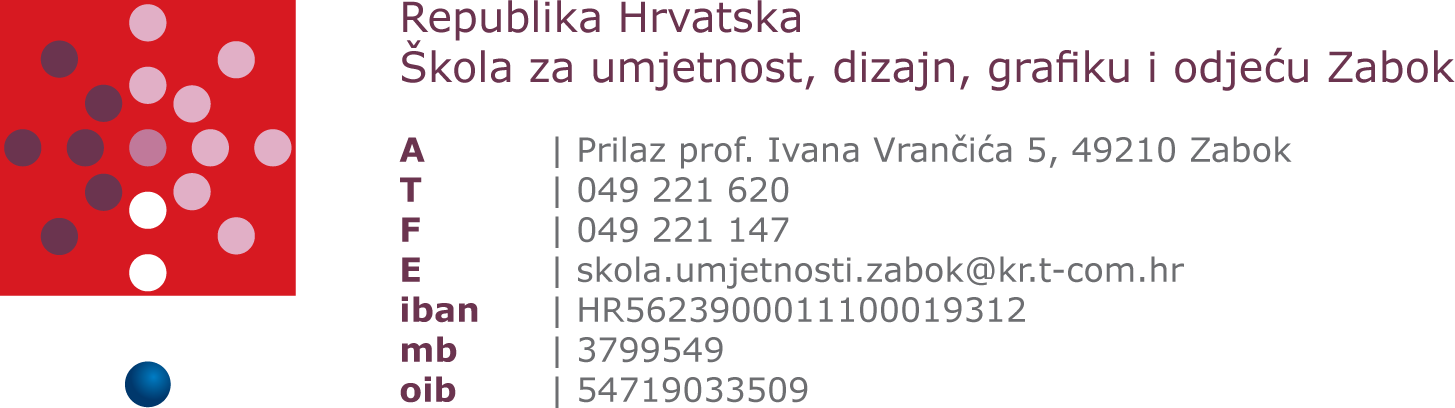 P R I J A V N I C AZA PROVJERU LIKOVNE DAROVITOSTI KANDIDATA KOJI ŽELE UPISATI 1. RAZRED SREDNJE ŠKOLE U PROGRAMU LIKOVNA UMJETNOST I DIZAJN U ŠKOLSKOJ GODINI 2022./2023.(PRIJAVNICU DOSTAVITI ŠKOLI ELEKTRONIČKOM POŠTOM ILI OSOBNO DO 28. LIPNJA 2022.)U __________________________________________, ______ lipnja 2022.IME I PREZIME UČENIKA:OIB:DATUM ROĐENJAMJESTO I DRŽAVA ROĐENJA:ADRESATELEFON/MOBITELE-MAIL:IME I PREZIME OCA:IME I PREZIME MAJKE:NAZIV I MJESTO ZAVRŠENE OSNOVNE ŠKOLE:POTPIS UČENIKA/CE:POTPIS RODITELJA: